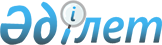 "Күзет қызметін, жеке күзет ұйымында басшы және күзетші лауазымдарын атқаратын жұмыскерлерді даярлау және біліктілігін арттыру жөніндегі мамандандырылған оқу орталықтарының қызметін және күзет сигнализациясы құралдарын монтаждау, ретке келтіру және техникалық қызмет көрсету жөніндегі қызметті мемлекеттік бақылау бойынша тәуекел дәрежесін бағалау өлшемшарттарын, тексеру парақтарын бекіту туралы" Қазақстан Республикасы Ішкі істер министрінің 2018 жылғы 30 қазандағы № 757 және Қазақстан Республикасы Ұлттық экономика министрінің 2018 жылғы 30 қазандағы № 32 бірлескен бұйрығына өзгерістер енгізу туралыҚазақстан Республикасы Ішкі істер министрінің 2020 жылғы 13 қазандағы № 704 және Қазақстан Республикасы Ұлттық экономика министрінің 2020 жылғы 13 қазандағы № 78 бірлескен бұйрығы. Қазақстан Республикасының Әділет министрлігінде 2020 жылғы 16 қазанда № 21447 болып тіркелді
      БҰЙЫРАМЫЗ:
      1. "Күзет қызметін, жеке күзет ұйымында басшы және күзетші лауазымдарын атқаратын жұмыскерлерді даярлау және біліктілігін арттыру жөніндегі мамандандырылған оқу орталықтарының қызметін және күзет сигнализациясы құралдарын монтаждау, ретке келтіру және техникалық қызмет көрсету жөніндегі қызметті мемлекеттік бақылау бойынша тәуекел дәрежесін бағалау өлшемшарттарын, тексеру парақтарын бекіту туралы" Қазақстан Республикасы Ішкі істер министрінің 2018 жылғы 30 қазандағы № 757 және Қазақстан Республикасы Ұлттық экономика министрінің 2018 жылғы 30 қазандағы № 32 бірлескен бұйрығына (Нормативтік құқықтық актілерді мемлекеттік тіркеу тізілімінде № 17655 болып тіркелген, Қазақстан Республикасы нормативтік құқықтық актілерінің эталондық бақылау банкінде 2018 жылғы 7 қарашада жарияланған) мынадай өзгерістер енгізілсін:
      көрсетілген бұрықпен бекітілген Күзет қызметін мемлекеттік бақылау бойынша тәуекел дәрежесін бағалаудың субъективтік өлшемшарттарында:
      реттік нөмірі 7-жол мынадай редакцияда жазылсын:
      "
      ";
      реттік нөмірі 20-жол мынадай редакцияда жазылсын:
      "
      ";
      реттік нөмірі 47-жол мынадай редакцияда жазылсын:
      "
      ";
      реттік нөмірі 60-жол мынадай редакцияда жазылсын:
      "
      ";
      көрсетілген бұрықпен бекітілген Жеке күзет ұйымында басшы және күзетші лауазымдарын атқаратын жұмыскерлерді даярлау және біліктілігін арттыру жөніндегі мамандандырылған оқу орталықтарының қызметін мемлекеттік бақылау бойынша тәуекел дәрежесін бағалаудың субъективті өлшемшарттарында:
      реттік нөмірі 7-жол мынадай редакцияда жазылсын:
      "
      ";
      реттік нөмірі 20-жол мынадай редакцияда жазылсын:
      "
      ";
      көрсетілген бұрықпен бекітілген Күзет сигнализациясы құралдарын монтаждау, ретке келтіру және техникалық қызмет көрсету жөніндегі қызметті мемлекеттік бақылау бойынша тәуекел дәрежесін бағалаудың субъективті өлшемшарттарында:
      реттік нөмірі 4-жол мынадай редакцияда жазылсын:
      "
      ";
      реттік нөмірі 8-жол мынадай редакцияда жазылсын:
      "
      ";
      реттік нөмірі 14-жол мынадай редакцияда жазылсын:
      "
      ";
      реттік нөмірі 20-жол мынадай редакцияда жазылсын:
      "
      ";
      реттік нөмірі 24-жол мынадай редакцияда жазылсын:
      "
      ";
      реттік нөмірі 30-жол мынадай редакцияда жазылсын:
      "
      ";
      көрсетілген бұрықпен бекітілген Күзет қызметін мемлекеттік бақылау бойынша тексеру парағында:
      реттік нөмірі 5-жол мынадай редакцияда жазылсын:
      "
      ";
      реттік нөмірі 18-жол мынадай редакцияда жазылсын:
      "
      ";
      көрсетілген бұрықпен бекітілген Жеке күзет ұйымында басшы және күзетші лауазымдарын атқаратын жұмыскерлерді даярлау және біліктілігін арттыру жөніндегі мамандандырылған оқу орталықтарының қызметіне мемлекеттік бақылау жасау бойынша тексеру парағында:
      реттік нөмірі 5-жол мынадай редакцияда жазылсын:
      "
      ";
      көрсетілген бұрықпен бекітілген Күзет сигнализациясы құралдарын монтаждау, ретке келтіру және техникалық қызмет көрсету жөніндегі қызметті мемлекеттік бақылау бойынша тексеру парағында:
      реттік нөмірі 4-жол мынадай редакцияда жазылсын:
      "
      ";
      реттік нөмірі 8-жол мынадай редакцияда жазылсын:
      "
      ";
      реттік нөмірі 14-жол мынадай редакцияда жазылсын:
      "
      ".
      2. Қазақстан Республикасы Ішкі істер министрлігінің Әкімшілік полиция комитеті Қазақстан Республикасының заңнамасында белгіленген тәртіпте:
      1) осы бұйрықты Қазақстан Республикасының Әділет министрлігінде мемлекеттік тіркеуді;
      2) осы бұйрықты Қазақстан Республикасы Ішкі істер министрлігінің интернет-ресурсында орналастыруды;
      3) осы бұйрықты Қазақстан Республикасы Әділет министрлігінде мемлекеттік тіркегеннен кейін он жұмыс күні ішінде осы тармақтың 1) және 2) тармақшаларында көзделген іс-шаралардың орындалуы туралы мәліметтерді Қазақстан Республикасы Ішкі істер министрлігінің Заң департаментіне ұсынуды қамтамасыз етсін.
      3. Осы бұйрықтың орындалуын бақылау Қазақстан Республикасы Ішкі істер министрінің жетекшілік ететін орынбасарына жүктелсін.
      4. Осы бұйрық алғашқы ресми жарияланған күнінен кейін күнтізбелік он күн өткен соң қолданысқа енгізіледі.
       "КЕЛІСІЛДІ"
      Қазақстан Республикасы
      Бас прокуратурасының
      Құқықтық статистика
      және арнайы есепке алу
      жөніндегі комитеті
					© 2012. Қазақстан Республикасы Әділет министрлігінің «Қазақстан Республикасының Заңнама және құқықтық ақпарат институты» ШЖҚ РМК
				
7
Жеке күзет ұйымының басшысында психикалық денсаулық саласында медициналық көмек көрсететін ұйымдарының есебінде тұрмайтындығы фактісін растайтын құжаттың болуы
Өрескел
20
Жеке күзет ұйымының жұмыскерлерінде психикалық денсаулық саласында медициналық көмек көрсететін ұйымдарының есебінде тұрмайтындығы фактісін растайтын құжаттың болуы
Өрескел
47
Жеке күзет ұйымының басшысында психикалық денсаулық саласында медициналық көмек көрсететін ұйымдарының есебінде тұрмайтындығы фактісін растайтын медициналық құжаттың болуы
Өрескел
60
Жеке күзет ұйымының жұмыскерлерінде психикалық денсаулық саласында медициналық көмек көрсететін ұйымдарының есебінде тұрмайтындығы фактісін растайтын медициналық құжаттың болуы
Өрескел
7
Жеке күзет ұйымында басшы және күзетші лауазымын атқаратын жұмыскерлерді даярлау және біліктілігін арттыру жөніндегі мамандандырылған оқу орталықтарының (бұдан әрі - МОО) және олардың филиалдарының құрылтайшыларында (қатысушылары), басшыларында психикалық денсаулық саласында медициналық көмек көрсететін ұйымдарының есебінде тұрмайтындығы фактісін растайтын медициналық құжаттың болуы
Өрескел
20
Жеке күзет ұйымында басшы және күзетші лауазымын атқаратын жұмыскерлерді даярлау және біліктілігін арттыру жөніндегі мамандандырылған оқу орталықтарының (бұдан әрі - МОО) және олардың филиалдарының құрылтайшыларында (қатысушылары), басшыларында психикалық денсаулық саласында медициналық көмек көрсететін ұйымдарының есебінде тұрмайтындығы фактісін растайтын медициналық құжаттың болуы
Өрескел
4
Субъект басшысында психикалық денсаулық саласында медициналық көмек көрсететін ұйымдарының есебінде тұрмайтындығы фактісін растайтын медициналық құжаттың болуы
Өрескел
8
Субъект жұмыскерлерінде психикалық денсаулық саласында медициналық көмек көрсететін ұйымдарының есебінде тұрмайтындығы фактісін растайтын медициналық құжаттың болуы
Өрескел
14
Күзет сигнализациясы құралдарын монтаждау, ретке келтіру және техникалық қызмет көрсету жөніндегі қызмет көрсетумен айналысатын жеке тұлғада психикалық денсаулық саласында медициналық көмек көрсететін ұйымдарының есебінде тұрмайтындығы фактісін растайтын медициналық құжаттың болуы
Өрескел
20
Субъект басшысында психикалық денсаулық саласында медициналық көмек көрсететін ұйымдарының есебінде тұрмайтындығы фактісін растайтын медициналық құжаттың болуы
Өрескел
24
Субъект жұмыскерлерінде психикалық денсаулық саласында медициналық көмек көрсететін ұйымдарының есебінде тұрмайтындығы фактісін растайтын медициналық құжаттың болуы
Өрескел
30
Күзет сигнализациясы құралдарын монтаждау, ретке келтіру және техникалық қызмет көрсету жөніндегі қызмет көрсетумен айналысатын жеке тұлғада психикалық денсаулық саласында медициналық көмек көрсететін ұйымдарының есебінде тұрмайтындығы фактісін растайтын медициналық құжаттың болуы
Өрескел
5
Жеке күзет ұйымының басшысында психикалық денсаулық саласында медициналық көмек көрсететін ұйымдарының есебінде тұрмайтындығы фактісін растайтын құжаттың болуы
18
Күзетшілер лауазымын атқаратын жеке күзет ұйымының жұмыскерлерінде психикалық денсаулық саласында медициналық көмек көрсететін ұйымдарының есебінде тұрмайтындығы фактісін растайтын медициналық құжаттың болуы
5
Жеке күзет ұйымында басшы және күзетші лауазымдарын атқаратын жұмыскерлерді даярлау және біліктілігін арттыру жөніндегі мамандандырылған оқу орталықтарының (бұдан әрі - МОО) және олардың филиалдарының құрылтайшыларында (қатысушылары), басшыларында психикалық денсаулық саласында медициналық көмек көрсететін ұйымдарының есебінде тұрмайтындығы фактісін растайтын медициналық құжаттың болуы
4
Субъект басшысында психикалық денсаулық саласында медициналық көмек көрсететін ұйымдарының есебінде тұрмайтындығы фактісін растайтын медициналық құжаттың болуы
8
Субъект жұмыскерлерінде психикалық денсаулық саласында медициналық көмек көрсететін ұйымдарының есебінде тұрмайтындығы фактісін растайтын медициналық құжаттың болуы
14
Күзет сигнализациясы құралдарын монтаждау, ретке келтіру және техникалық қызмет көрсету жөніндегі қызмет көрсетумен айналысатын жеке тұлғада психикалық денсаулық саласында медициналық көмек көрсететін ұйымдарының есебінде тұрмайтындығы фактісін растайтын медициналық құжаттың болуы
      Қазақстан Республикасының 
Ұлттық экономика министрі 

Р. Даленов

      Қазақстан Республикасының 
Ішкі істер министрі 

Е. Тұрғымбаев
